Literacy Homework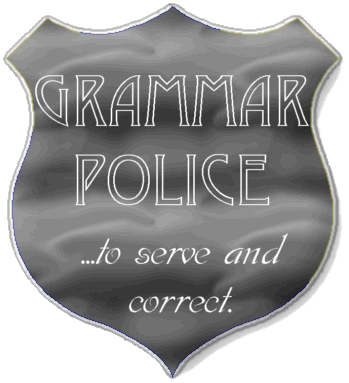 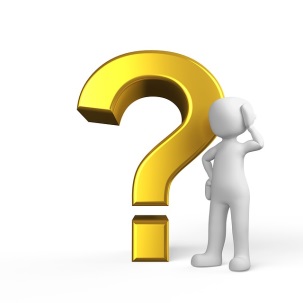 Date Set: Thursday 13th January		  Date Due:  Monday 17th JanuaryPlease use a pen to neatly complete your homework in your Literacy homework book.			=================================Punctuation : Copy out each of the following sentences in joined handwriting, adding all of the missing punctuation and choosing the correct there / their / they’re.1.	ellie recognised their / they’re / there family dog as it sprinted across the playground2.	oddly their / they’re / there were seven elephants stampeding over the field3.	despite running for it their / they’re / there bus pulled away without them 4.	their / they’re / there on their / they’re / there way called dominic==================================Grammar: Copy out each of the following sentences, placing the relative clause into the correct place in each one.  Don’t forget to punctuate it!5.	Back in 2010 he had discovered his ability to travel to different times. 		when he was 96.	The time traveller looked weary.  								who had previously been150 years in the future7.	Slung over one shoulder, the clock was heavy.  					which had belonged to his grandfather8.	The clock enabled him to travel through time.  				which he carried with him everywhere==================================Spelling:  End each word correctly with either –cial   or  -tial 9.	ini____10.	benefi____